FAT2019应用测试申请表年    月     日申请单位名    称申请单位地    址申请单位联 系 人电 话电 话申请单位邮    箱传 真传 真受理单位视频图像信息智能分析与共享应用技术国家工程实验室视频图像信息智能分析与共享应用技术国家工程实验室视频图像信息智能分析与共享应用技术国家工程实验室视频图像信息智能分析与共享应用技术国家工程实验室视频图像信息智能分析与共享应用技术国家工程实验室视频图像信息智能分析与共享应用技术国家工程实验室视频图像信息智能分析与共享应用技术国家工程实验室产品名称版本号版本号版本号简    称版本号版本号版本号参测内容    1 : 1人脸验证                1 : N人脸检索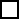     1 : N+1视频人脸布控          1 : N+1图片人脸布控    人形检索(摸底测试)    1 : 1人脸验证                1 : N人脸检索    1 : N+1视频人脸布控          1 : N+1图片人脸布控    人形检索(摸底测试)    1 : 1人脸验证                1 : N人脸检索    1 : N+1视频人脸布控          1 : N+1图片人脸布控    人形检索(摸底测试)    1 : 1人脸验证                1 : N人脸检索    1 : N+1视频人脸布控          1 : N+1图片人脸布控    人形检索(摸底测试)    1 : 1人脸验证                1 : N人脸检索    1 : N+1视频人脸布控          1 : N+1图片人脸布控    人形检索(摸底测试)    1 : 1人脸验证                1 : N人脸检索    1 : N+1视频人脸布控          1 : N+1图片人脸布控    人形检索(摸底测试)    1 : 1人脸验证                1 : N人脸检索    1 : N+1视频人脸布控          1 : N+1图片人脸布控    人形检索(摸底测试)硬件需求 CPU服务器                  GPU服务器 CPU服务器                  GPU服务器 CPU服务器                  GPU服务器 CPU服务器                  GPU服务器 CPU服务器                  GPU服务器 CPU服务器                  GPU服务器 CPU服务器                  GPU服务器操作系统及
环境需求操作系统及版本号：CUDA版本：数据库软件: 其它：操作系统及版本号：CUDA版本：数据库软件: 其它：操作系统及版本号：CUDA版本：数据库软件: 其它：操作系统及版本号：CUDA版本：数据库软件: 其它：操作系统及版本号：CUDA版本：数据库软件: 其它：操作系统及版本号：CUDA版本：数据库软件: 其它：操作系统及版本号：CUDA版本：数据库软件: 其它：申请单位
承诺我单位郑重做出以下承诺：1、我单位将严格遵守测试方案规定的测试程序。保证诚实守信，绝不隐瞒真实情况、弄虚作假。我单位参与测试人员将严格遵守相关规章制度，服从现场工作人员安排。2、我单位自愿参与本次测试，认同本次测试的测试方案，对该方案无异议，同意按照该方案进行测试。3、在本次测试活动中，我单位如违背上述承诺，愿意承担一切后果和相关法律责任。我单位郑重做出以下承诺：1、我单位将严格遵守测试方案规定的测试程序。保证诚实守信，绝不隐瞒真实情况、弄虚作假。我单位参与测试人员将严格遵守相关规章制度，服从现场工作人员安排。2、我单位自愿参与本次测试，认同本次测试的测试方案，对该方案无异议，同意按照该方案进行测试。3、在本次测试活动中，我单位如违背上述承诺，愿意承担一切后果和相关法律责任。我单位郑重做出以下承诺：1、我单位将严格遵守测试方案规定的测试程序。保证诚实守信，绝不隐瞒真实情况、弄虚作假。我单位参与测试人员将严格遵守相关规章制度，服从现场工作人员安排。2、我单位自愿参与本次测试，认同本次测试的测试方案，对该方案无异议，同意按照该方案进行测试。3、在本次测试活动中，我单位如违背上述承诺，愿意承担一切后果和相关法律责任。我单位郑重做出以下承诺：1、我单位将严格遵守测试方案规定的测试程序。保证诚实守信，绝不隐瞒真实情况、弄虚作假。我单位参与测试人员将严格遵守相关规章制度，服从现场工作人员安排。2、我单位自愿参与本次测试，认同本次测试的测试方案，对该方案无异议，同意按照该方案进行测试。3、在本次测试活动中，我单位如违背上述承诺，愿意承担一切后果和相关法律责任。我单位郑重做出以下承诺：1、我单位将严格遵守测试方案规定的测试程序。保证诚实守信，绝不隐瞒真实情况、弄虚作假。我单位参与测试人员将严格遵守相关规章制度，服从现场工作人员安排。2、我单位自愿参与本次测试，认同本次测试的测试方案，对该方案无异议，同意按照该方案进行测试。3、在本次测试活动中，我单位如违背上述承诺，愿意承担一切后果和相关法律责任。我单位郑重做出以下承诺：1、我单位将严格遵守测试方案规定的测试程序。保证诚实守信，绝不隐瞒真实情况、弄虚作假。我单位参与测试人员将严格遵守相关规章制度，服从现场工作人员安排。2、我单位自愿参与本次测试，认同本次测试的测试方案，对该方案无异议，同意按照该方案进行测试。3、在本次测试活动中，我单位如违背上述承诺，愿意承担一切后果和相关法律责任。我单位郑重做出以下承诺：1、我单位将严格遵守测试方案规定的测试程序。保证诚实守信，绝不隐瞒真实情况、弄虚作假。我单位参与测试人员将严格遵守相关规章制度，服从现场工作人员安排。2、我单位自愿参与本次测试，认同本次测试的测试方案，对该方案无异议，同意按照该方案进行测试。3、在本次测试活动中，我单位如违背上述承诺，愿意承担一切后果和相关法律责任。委托方（签章）年   月    日年   月    日受理方审批（签章）受理方审批（签章）年   月    日年   月    日年   月    日